JĘZYK POLSKI, KLASA VIIWtorek  2.06.2020r.,                                                      ZOOM – 8.40             TEMAT: Słynne Polki – Emilia PlaterW trakcie tej lekcji:„ Poznasz” Emilię PlaterCzego będziesz potrzebować do tej lekcji?1.	laptop/komputer2.	zeszyt i coś do pisania3.	dostęp do Internetu i przeglądarki internetowej, jeżeli nie masz książki w domu4.	podręcznikPLAN PRACY1.	Odczytaj tekst – str. 3232.	Zapisz w punktach przebieg zdarzeń – zad. 1, str.3243.	Zapoznaj się z notatkami biograficznymi słynnych Polek.4.         Zapisz w zeszycie nazwiska kobiet, które powinny znaleźć się na liście „ SŁAWNE”Cele wynikające z podstawy programowej- uczeń•	•	porządkuje przebieg zdarzeń•	opowiada treść utworu•	charakteryzuje bohatera lirycznego•	charakteryzuje bohatera zbiorowego•	omawia rolę kobiety w kulturze i społeczeństwie XIX w.Środa 3.06.2020ZOOM – 10.10              Zaj. wyrównawcze online – 13.10TEMAT: Inwokacja  Pana Tadeusza jako wyraz tęsknoty za ojczyzną.Czego będziesz potrzebować do tej lekcji?1. laptop/komputer2. dostęp do Internetu i przeglądarki internetowej3. zeszyt i coś do pisania4. podręcznikPlan pracy Wysłuchaj https://www.youtube.com/watch?v=66Nf9T5CGi8Ustal kolejność elementów kompozycyjnych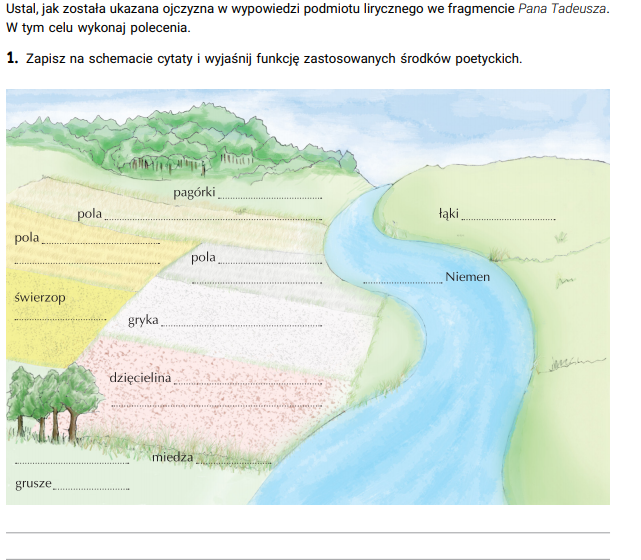 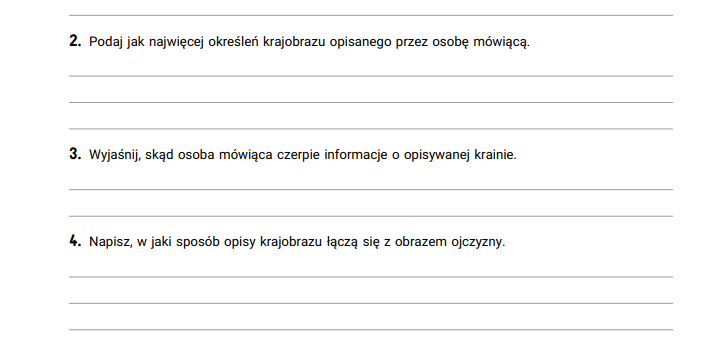 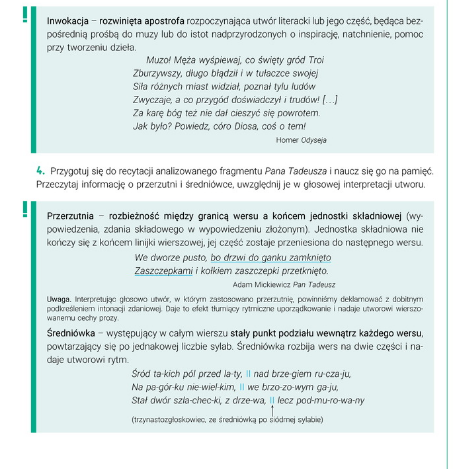 CZWARTEK, 4.06.2020r., ZOOM – 10.10 Temat: Sugestia i aluzja – komunikacja nie wprost.W trakcie tej lekcji:Omówisz różne sposoby komunikowania sięCzego będziesz potrzebować do tej lekcji?laptop/komputerdostęp do Internetu i przeglądarki internetowejpodręcznikzeszytPlan pracy1 Odczytaj dialogi – str.3282. Objaśnij znaczenie sugestii i aluzji w wypowiedziach bohaterów.3. Zredaguj dialogi z zastosowaniem aluzji i sugestii – zad. 5, str. 330 – wybierz jeden podpunkt.	Cele wynikające z podstawy programowej. •	rozpoznaje w wypowiedziach bohaterów aluzję i/lub sugestię•	redaguje dialog z zastosowaniem sugestii lub aluzjiPIĄTEK, 5.06.2020r., ZOOM – 11.10TEMAT: Jak napisać streszczenie?W trakcie tej lekcji:Dowiesz się, jak dobrze napisać streszczenie.Czego będziesz potrzebować do tej lekcji?laptop/komputerzeszyt i coś do pisaniadostęp do Internetu i przeglądarki internetowej, jeżeli nie masz książki w domupodręcznikPLAN PRACY Przeczytaj tekst – 359Zaznacz ołówkiem najważniejsze zdarzenia.Wykonaj zad. 4, str. 360Cele wynikające z podstawy programowej:•	przekształca fragmenty tekstu eliminując partie dialogowe •	wyodrębnia wydarzenia•	fragment tekstu przekształca w krótkie zdanie •	streszcza tekst